食品衛生講習会のご案内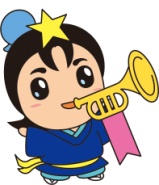 枚方市保健所では、食品の調理や製造に関わる方等を対象に、「食品衛生講習会」を実施しています。講習会では食中毒予防やＨＡＣＣＰに沿った衛生管理等についてお話しします。どなたでも受講していただける講習会ですので、ぜひご参加ください。日　程：　令和元年（2019年）5/9（木）、6/4（火）、7/10（水）、8/8（木）、9/3（火）、10/9（水）、11/7（木）、12/3（火）令和２年　1/15（水）、2/13（木）、3/17（火）◇　時　間：１４：３０～１５：３０　（受付１４：００～）◇　会　場：枚方市保健所　１階③会議室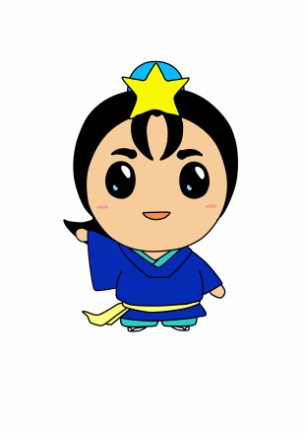 　　　　　　（公共交通機関をご利用いただくか、市役所駐車場をご利用ください）◇　内　容：ＨＡＣＣＰに沿った衛生管理、食中毒予防等について◇　持ち物：この用紙（◆必要事項を要記入）、筆記用具営業所の名称（施設名）　　　　　　　　　　　　　◆　受講者氏名